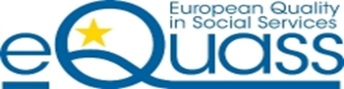                                                                           PATVIRTINTA                                                                                                Šilutės socialinės globos namų  				                  direktoriaus 2024 m. vasario 21 d.                                                                             įsakymu Nr. V1-23ŠILUTĖS SOCIALINĖS GLOBOS NAMŲ PASLAUGŲ GAVĖJŲ TEISIŲ CHARTIJAI SKYRIUSBENDROSIOS NUOSTATOS1.1. Šilutės socialinės globos namų (toliau - Įstaigos) paslaugų gavėjų teisių chartija (toliau – Chartija) pagrįsta įsitikinimu, kad kiekvienas paslaugų gavėjas yra individualus asmuo ir Įstaigos bendruomenės nariai turi gerbti jo, kaip piliečio, teises. 1.2. Chartija apibrėžia paslaugų gavėjų teises ir paslaugų teikėjų pareigas jas užtikrinant. II SKYRIUSPAGRINDINĖS NUOSTATOS 2.1. Kiekvienas Įstaigos paslaugų gavėjas turi teisę į:     2.1.1. nediskriminavimo užtikrinimą lyties, amžiaus, rasės, pilietybės, tautybės, kalbos, kilmės, socialinės padėties, tikėjimo, įsitikinimų, pažiūrų, seksualinės orientacijos, neįgalumo ar kitokiais pagrindais;      2.1.2. saugias, jo sveikatą, garbę ir orumą atitinkančias kokybiškas socialines paslaugas (užtikrintas pakankamas skaičius kvalifikuotų darbuotojų, užtikrinama kiekvieno asmęns teisė dalyvauti priimant visus su sveikata susijusius sprendimus, aprūpinami visomis reikalingomis higienos priemonėmis, vaistais, apranga ir t.t.), bei informacijos gavimą apie paslaugų teikimo tvarką ir procesus;     2.1.3. nešališką ir pagarbų Įstaigos darbuotojų elgesį su jais, vengiama elgesio, kuriuo būtų pažeidžiamos žmogaus teisės.      2.1.4. dalyvavimą jo socialinių problemų teikimo procese, informacijos gavimą apie socialinės pagalbos teikimo eigą, metodus;     2.1.5. įsitraukimą į paslaugų gavimo procesą, aktyviai reikšti nuomonę visais jam teikiamų socialinių paslaugų klausimais ir Įstaigos veiklos, planų kūrimo bei įgyvendinimo klausimais;     2.1.6. informacijos gavimą apie socialinės priežiūros paslaugas teikiantį specialistą (vardą, pavardę, pareigas ir esant poreikiui apie profesinę kvalifikaciją);     2.1.7. asmeninės informacijos ir dokumentų konfidencialumą, į galimybę susipažinti su tvarkomais asmens duomenimis;     2.1.8. privataus gyvenimo neliečiamumą (gerbiama kiekvieno asmens teisė, kaip norėtų rengtis, kaip į jį derėtų kreiptis, sudaromos sąlygos sutuoktiniams arba tos pačios lyties poroms gyventi kartu ir toliau palaikyti santykius gyvenant globos namuose), ir duomenų apsaugą, išskyrus atvejus, kuriuos numato įstatymai ir kurie tiesiogiai susiję su socialinių paslaugų teikimo aspektais;      2.1.9. savo nuomonės reiškimą apie Įstaigoje gaunamas paslaugas Įstaigos darbuotojams žodžiu, bei anoniminėje paslaugų gavėjų apklausos anketoje;      2.1.10. skundo pateikimą pagal ,,Įstaigos skundų nagrinėjimo tvarkos aprašą“, jei paslaugų gavėjas mano, kad yra pažeistos jo teisės ar socialinės paslaugos buvo nesuteiktos kokybiškai.2.2. Įstaigos darbuotojai privalo:      2.2.1. atlikti savo pareigas tinkamai, rūpestingai, kvalifikuotai ir atsakingai, laikantis Lietuvos Respublikos Konstitucijos, LR įstatymų ir kitų teisės aktų reikalavimų bei Įstaigos vidaus tvarkos dokumentų;      2.2.2. gerbti paslaugų gavėjus, jų teises ir laisves, nepaisant tautybės, rasės, lyties, kalbos, kilmės, socialinės padėties, religinių įsitikinimų ir politinių pažiūrų;      2.2.3. nediskriminuoti paslaugų gavėjų nei žodžiais, nei veiksmais ir laikyti paslaugų gavėjus lygiais, neišskirti nei vieno asmens ar jų grupės, o galimais diskriminacijos atvejais teisėtais veiksmais užkirsti jiems kelią;      2.2.4. gerbti paslaugų gavėjų teisę gyventi oriai ir nepriklausomai, dalyvaujant visuomeniniame gyvenime;      2.2.5. palaikyti paslaugų gavėjus siekiant asmeninių tikslų;      2.2.6. atidžiai išklausyti paslaugų gavėjus ir imtis visų teisėtų priemonių jiems padėti, jeigu jie mano kad yra pažeistos jų teisės ar socialinės paslaugos buvo suteiktos nekokybiškai;      2.2.7. priimti teisingus ir pagrįstus sprendimus ir veikti vadovaujantis tik viešaisiais interesais bei veikti tik pagal suteiktus įgaliojimus;      2.2.8. elgtis nešališkai visose situacijose ir profesionaliai reaguoti į paslaugų gavėjų;      2.2.9. palengvinti neįgalių paslaugų gavėjų mobilumą, organizuojant jiems transporto, sveikatos priežiūros paslaugas bei užtikrinat saugų patekimą ir judėjimą Įstaigoje. III SKYRIUSPAGRINDINĖS NUOSTATOS3.1. Kiekvienas Įstaigos paslaugų gavėjas supažindinamas su Teisių chartija jam prieinamu, patogiu būdu ir kalba, susirinkimo metu ir individualiai.3.2. Teisių chartija skelbiama viešai – Įstaigos interneto svetainėje www.silutesglobosnamai.lt. ir viešinami Įstaigos stende.3.3. Informacija (priedas Nr. 1) su paslaugų gavėjų teisėmis ir pareigomis viešinama bendro naudojimo patalpoje.3.4. Paslaugų gavėjų artimieji su teisių chartija supažindinami žodžiu.3.5. Darbuotojams teisių chartija išsiunčiama el. paštu, skaitoma toks šių taisyklių paskelbimo būdas laikomas tinkamu ir atskirai su šiomis taisyklėmis darbuotojai nesupažindinami. Direktorė				       	Evelina ZdanevičienėŠilutės socialinės globos namų paslaugų gavėjų teisių chartijosPriedas Nr. 1